                                FICHE D’INSCRIPTION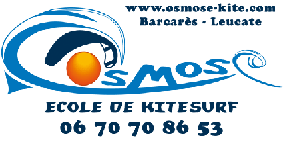 Afin de pouvoir réserver votre stage de kitesurf et confirmer votre inscription dans notre école, veuillez renvoyer ce formulaire accompagné d’un acompte de 80 euros à l’ordre d’Osmose ainsi qu’une autorisation parentale pour les mineurs à l’adresse suivante :                                                     Julien Gilles 41 rue de la prud’homie 11370 Leucate Renseignements confidentielsNombre de séance(s)  choisie(s) :Date du début du stage ;Nom :Prénom :Sexe :  masculin                     FémininDate de naissance :        /          /Teléphone :Adresse ;Code postal :Ville :Pays :Mail :Taille :Poids :Pratique du cerf volant : oui           NonNiveau dans le kite :Je soussigné(e)                                        certifie être apte à plonger et nager  50m (25 pour les mineurs) ainsi que d’avoir pris connaissance des conditions de vente de l’école Osmose.                                                                                                                                              Signature :